 	Załącznik nr 2 DANE TECHNICZNE WYMIARY: 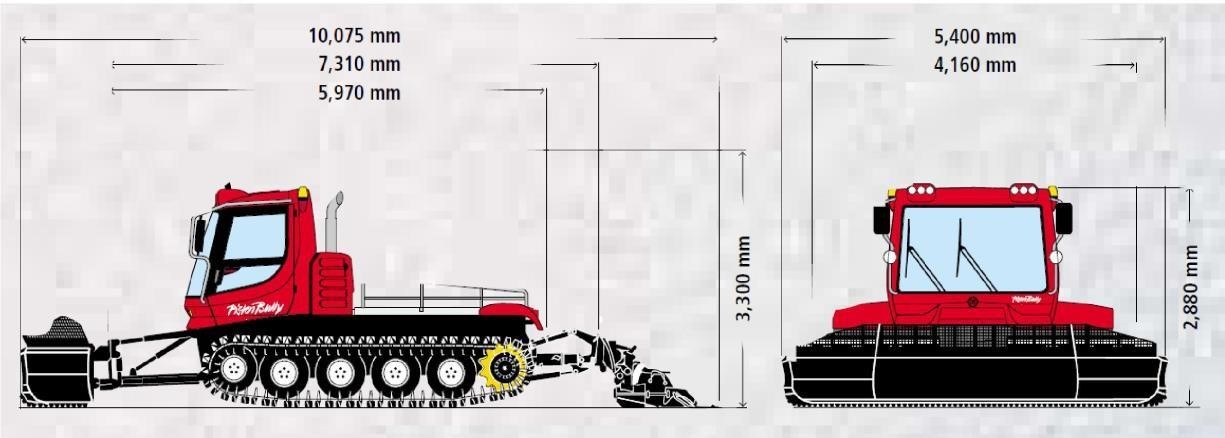 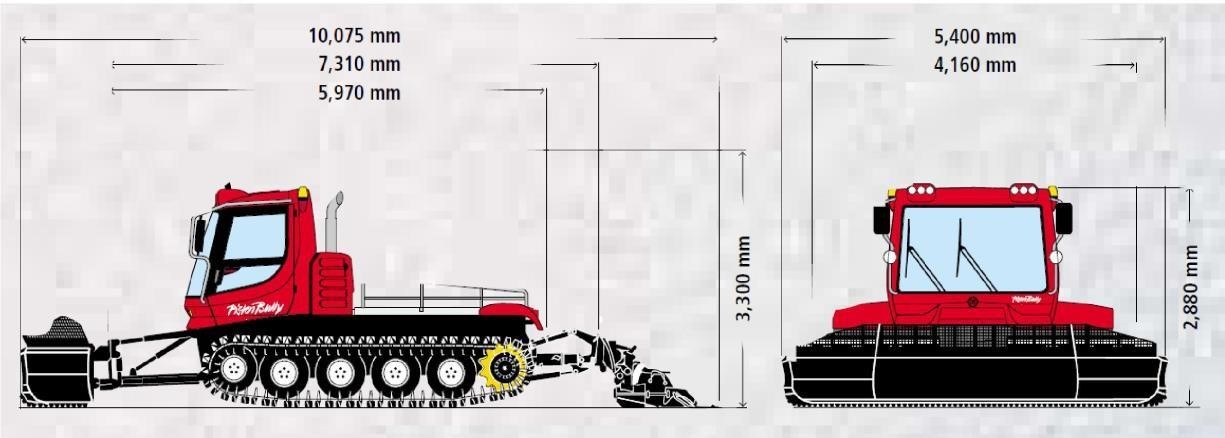 ZDJĘCIA Wymiary Szerokość bez gąsienic 2500 mm 2500 mm Szerokość z gąsienicami 4160 mm Szerokość wraz z frezem Multiflex 5400 mm Wysokość z pochyloną kabiną 3325 mm W y s o k o ś ć 2880 mm Prześwit O k o ł o 3 5 0 m m Wymiary platformy transportowej 2300 x 1920 mm Waga Waga ratraka wraz z gąsienicami typu Combi 6700 kg Waga ratraka wraz z pełnym osprzętem 10200 kg Ładowność platformy bez osprzętu 1650 kg Parametry silnika Producent Detroit DieselTyp silnika Series 40-8,7 LTASeries 40-8,7 LTAPojemność 8700 ccm 8700 ccm Moc wyjściowa 240 kW ( 330 KM) 240 kW ( 330 KM) Max. Moment obrotowy 1424 Nm @ 1300 rpm 1424 Nm @ 1300 rpm Zużycie paliwa Od 18/h Od 18/h Pojemność zbiornika paliwa 190 1 190 1 Hamulce Hamulce D o p r z e n i e s i e n i a n a p ę d u w y k o r z ys t y w a n y j e s t u k ł a d h yd r o p a t yc z n y k t ó r y n i e p o s i a d a h a m u l c a m e c h a n i c z n e g o D o p r z e n i e s i e n i a n a p ę d u w y k o r z ys t y w a n y j e s t u k ł a d h yd r o p a t yc z n y k t ó r y n i e p o s i a d a h a m u l c a m e c h a n i c z n e g o D o p r z e n i e s i e n i a n a p ę d u w y k o r z ys t y w a n y j e s t u k ł a d h yd r o p a t yc z n y k t ó r y n i e p o s i a d a h a m u l c a m e c h a n i c z n e g o D o p r z e n i e s i e n i a n a p ę d u w y k o r z ys t y w a n y j e s t u k ł a d h yd r o p a t yc z n y k t ó r y n i e p o s i a d a h a m u l c a m e c h a n i c z n e g o D o p r z e n i e s i e n i a n a p ę d u w y k o r z ys t y w a n y j e s t u k ł a d h yd r o p a t yc z n y k t ó r y n i e p o s i a d a h a m u l c a m e c h a n i c z n e g o Jako hamulec parkingowy wykorzystany jest podwójny układ hamulca wielopłytkowego. Jako hamulec parkingowy wykorzystany jest podwójny układ hamulca wielopłytkowego. Jako hamulec parkingowy wykorzystany jest podwójny układ hamulca wielopłytkowego. Jako hamulec parkingowy wykorzystany jest podwójny układ hamulca wielopłytkowego. Jako hamulec parkingowy wykorzystany jest podwójny układ hamulca wielopłytkowego. Układ elektryczny Układ elektryczny Układ elektryczny Układ elektryczny Układ elektryczny Napięcie zasilania Napięcie zasilania Napięcie zasilania 24 V 24 V Alternator Alternator Alternator 28V/120A 28V/120A Akumulatory Akumulatory Akumulatory 2x 12V /135 Ah 2x 12V /135 Ah Osiągi Osiągi Osiągi Osiągi Osiągi Prędkość maksymalna Prędkość maksymalna Prędkość maksymalna 21 km/h 21 km/h Nacisk na podłoże Nacisk na podłoże Nacisk na podłoże 0,050 kg/cm^2 0,050 kg/cm^2 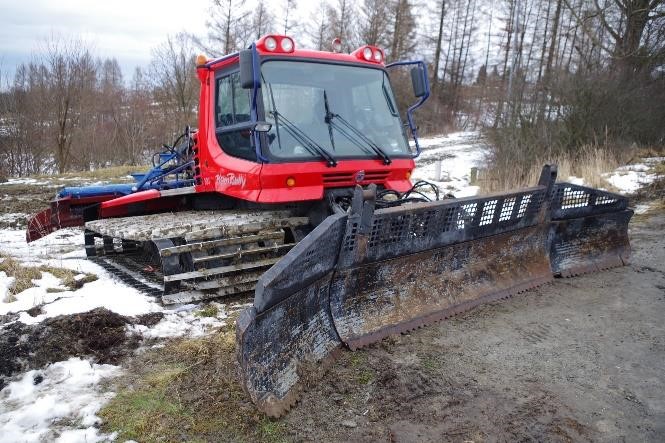 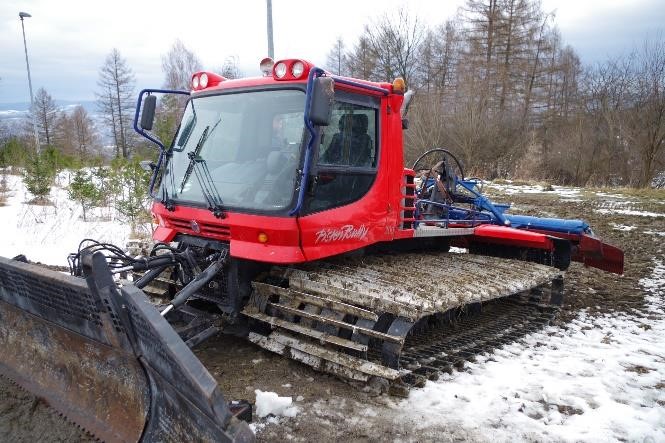 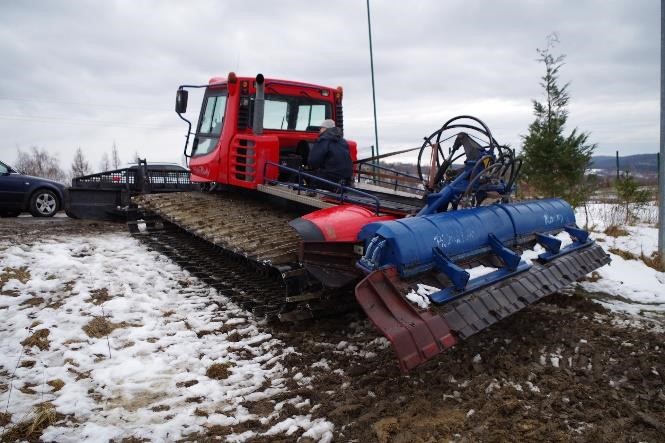 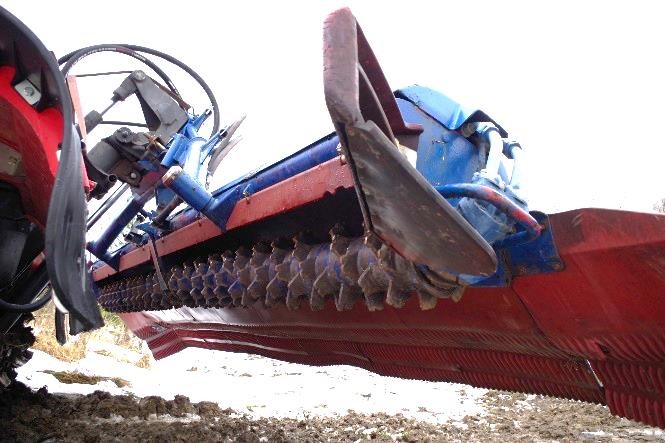 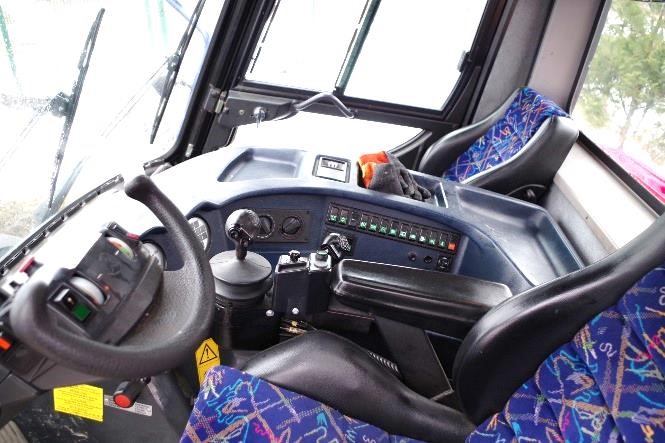 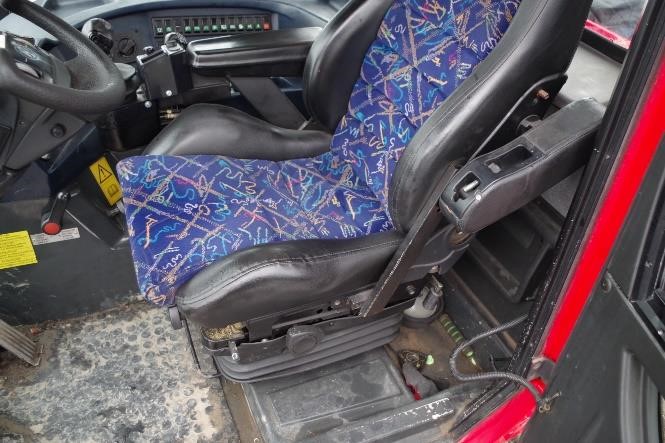 